عنوان اصلي مقالهنويسنده اول، نويسنده دوم، نويسنده سوم، نويسنده چهارم، نويسنده پنجمچکيده:  در قسمت چکيده حداكثر تعداد کلمات 250 كلمه باشد. در تمامي قسمت‌های اين فايل هنگام copy  و Paste کردن متن در محل مورد نظر از گزينه Paste merge Formatting استفاده کنيد تا با فرمت مجله يکسان شود. (براي اين کار بعد از کپي کردن متن از فايل خود جهت paste  در محل مورد نظر قرار گرفته و کليک راست کنيد و از گزينه‌هاي مورد نظرPaste merge Formatting را انتخاب کنيد ( شکل مقابل). 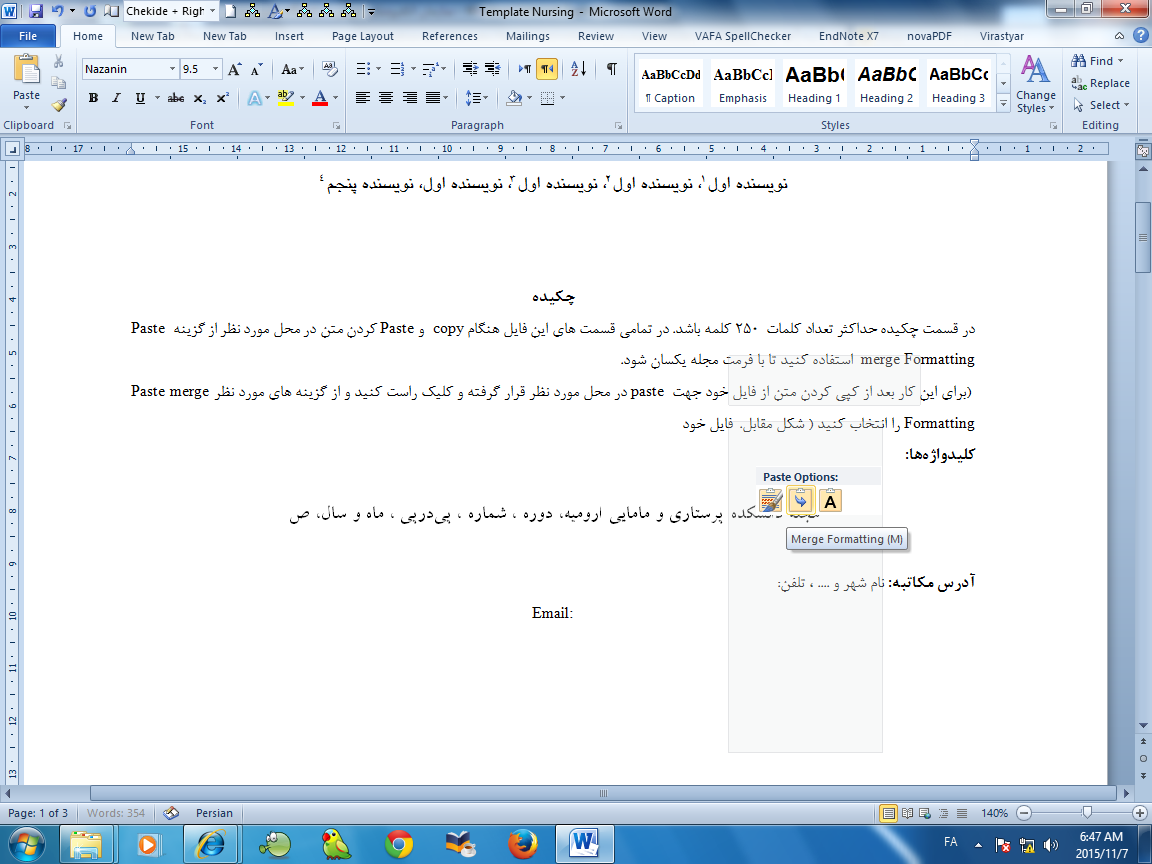 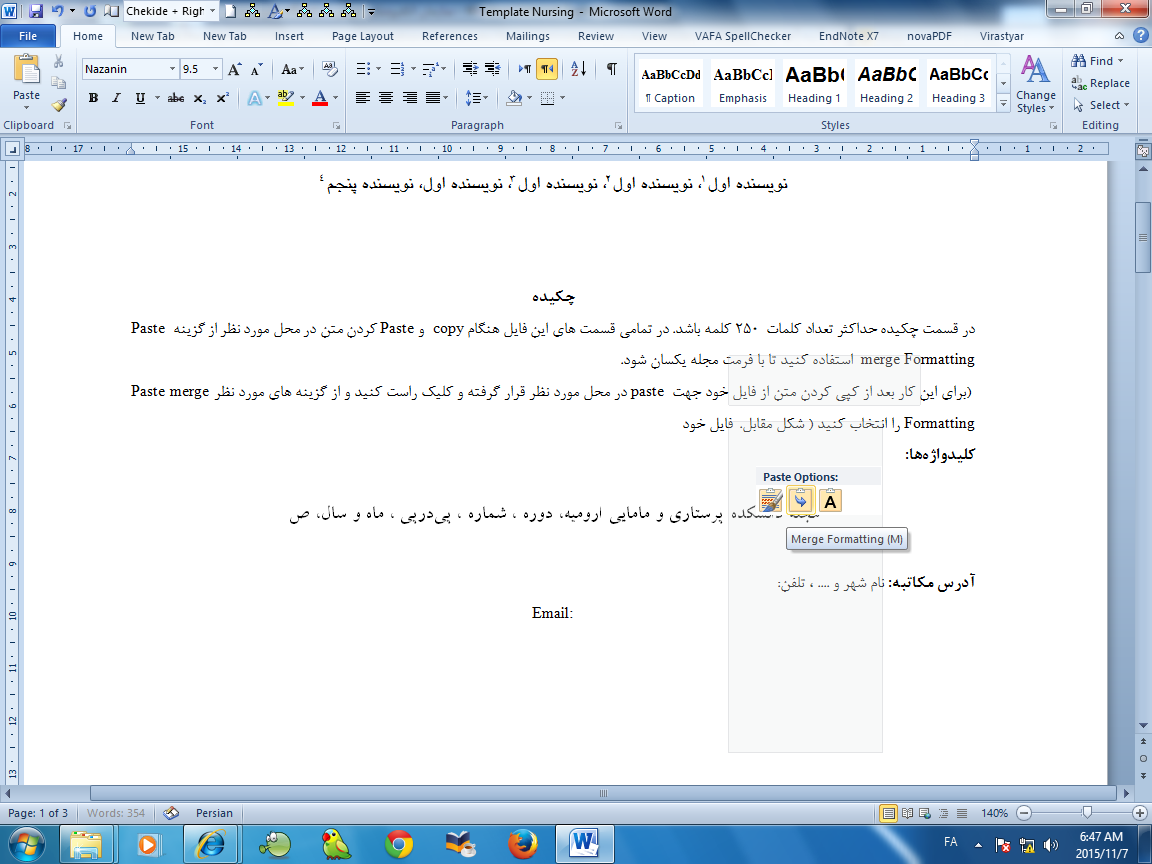 مواد و روش‌ کار: يافته‌ها: بحث و نتيجه‌گيري: کليد واژه‌ها: ایده های نوین روانشناسی، دوره ، شماره ، ص، ماه و سالآدرس مکاتبه: نام شهر و .... ، تلفن: Email: مقدمهمتن مقاله نيز همچون بخش چکيده، با قلم نازنين اندازه 5/10 و قلم Times New Roman با اندازه 5/9 براي لغات انگليسي نوشته شود. عنوان بخش‌ها بايد با قلم ياقوت اندازه 5/11 و پررنگ نوشته شود.مواد و روش کارمتن مقاله نيز همچون بخش چکيده، با قلم نازنين اندازه 5/10 و قلم Times New Roman با اندازه 5/9 براي لغات انگليسي نوشته شود. عنوان بخش‌ها بايد با قلم ياقوت اندازه 5/11 و پررنگ نوشته شود.يافته‌هامتن مقاله نيز همچون بخش چکيده، با قلم نازنين اندازه 5/10 و قلم Times New Roman با اندازه 5/9 براي لغات انگليسي نوشته شود. عنوان بخش‌ها بايد با قلم ياقوت اندازه 5/11 و پررنگ نوشته شود.جدول (1): عنوان جدول (اندازه فوت‌هاي فارسي جدول نازين 5/9 و لاتين Times New Roman 5/8 نوشته باشد).بحث و نتيجه گيريمتن مقاله نيز همچون بخش چکيده، با قلم نازنين اندازه 5/10 و قلم Times New Roman با اندازه 5/9 براي لغات انگليسي نوشته شود. عنوان بخش‌ها بايد با قلم ياقوت اندازه 5/11 و پررنگ نوشته شود.تشکر و قدردانيمتن مقاله نيز همچون بخش چکيده، با قلم نازنين اندازه 5/10 و قلم Times New Roman با اندازه 5/9 براي لغات انگليسي نوشته شود. عنوان بخش‌ها بايد با قلم ياقوت اندازه 5/11 و پررنگ نوشته شود.References:TitleAuthor, Author, Author, Author, AuthorAbstractBackground & Aims: Times New Roman 11Materials & Methods: Results: Conclusion: KeyWords: Address: Tel: Email: 